TITLE ENGLISH LANGUAGE (AN, 18, CENTER, UPPERCASE)TAJUK BAHASA MELAYU (AN, 18, CENTER, UPPERCASE)Author (AN, 14, Bold, Centre, Capitalize Each Word) 11Author details (AN, 12,)Accepted date: 		       Published date:To cite this document:__________________________________________________________________________________________Abstract: (AN, 12, single spacing).Abstrak: (AN, 12, single spacing).Keywords: (AN, 12, italic, single spacing)Kata Kunci: (AN, 12, italic, single spacing)PENGENALAN (AN, 12, UPPERCASE, bold, align left)Malaysia menyediakan pelbagai program untuk membantu …… (AN, 12, single spacing, align left)KAJIAN LITERATUR (AN, 12, UPPERCASE, bold, align left)Konsep Keusahawanan (AN, 12, bold, Capitalize Each Word, align left)Motivasi Usahawan (AN, 12, bold, Capitalize Each Word, italic, align left)Menurut Ali (2018)….……. (AN, 12, single spacing, align left)Jadual 1: Contoh (AN, 10, single spacing, bold, centre)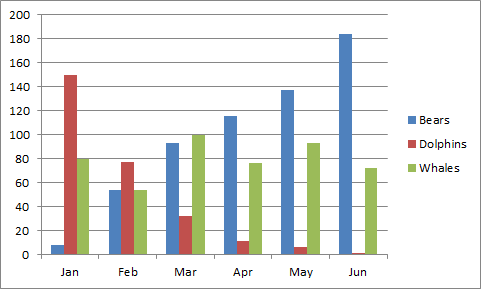 Rajah 1: Contoh (AN, 10, single spacing, bold, centre)Rujukan (APA Sixth Edition) – 10 rujukan (Minimum)ContohContohContohContohContohContohContohContohContoh